Ms. GreeneMrs. MichaelBusiness Computer Applications – Study GuideName:________________   Block:___________________WORD UNIT A	Which task does Word NOT give you the ability to accomplish? (Word p.2)The ____ indicates where text appears as you type. (Word p.4)Word tabs, such as the FILE and HOME tabs, are organized in groups on the ____. (Word p. 4)Which Word feature causes red and green wavy lines to appear under words as you type? (Word p. 6)Which key is used to remove the character before the insertion point? (Word p.6)Which feature in Word automatically corrects typos, minor spelling errors, and capitalization as you type? (Word p. 6)When you save a document, what is the name you give it called? (Word p.8)Which button do you click to show formatting marks in a document? (Word p.10)WORD UNIT BWhich command is used to insert text that is stored on the Clipboard into a document? (Word p. 26)Where is the Show/Hide ¶ button? (Word p. 26)What is the keyboard shortcut for saving a document? (Word p. 27)What is the keyboard shortcut for pasting text? (Word p.27)Which feature would you use to correct words that you frequently misspell as you type? (Word p.35)WORD UNIT CBy default, how is text aligned? (Word p.56)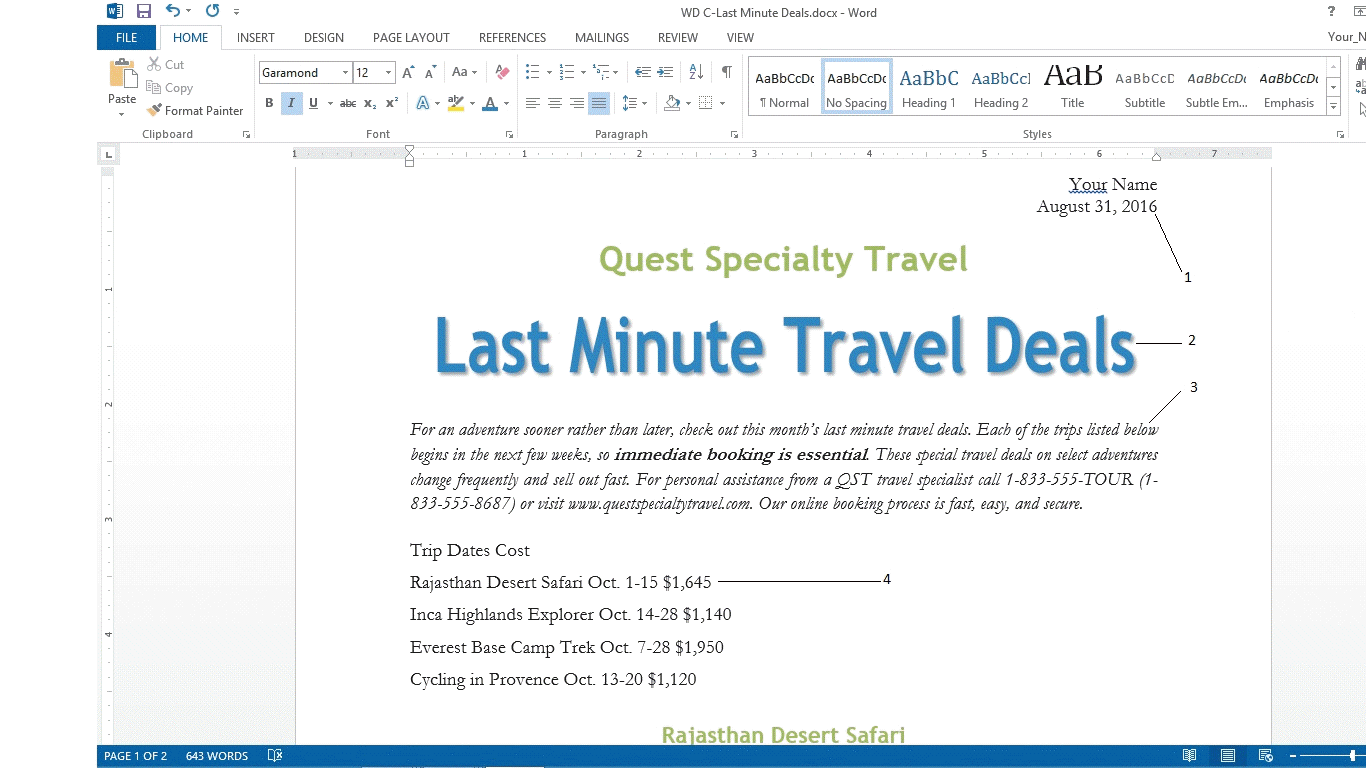 In the accompanying figure above, the text labeled 1 is ____.(Word p.57)In the accompanying figure above, the text labeled 2 is ____. (Word p.57)In the accompanying figure above, the text labeled 4 is ____. (Word p.57)POWERPOINT UNIT AWhich of the following items can you import into a presentation? (PowerPoint p.2)With PowerPoint, you can import text, photographs, numerical data, and facts from files created in such programs as ____. (PowerPoint 15)ANS:	D____ view displays your presentation on the whole computer screen. (PowerPoint p.15)POWERPOINT UNIT B	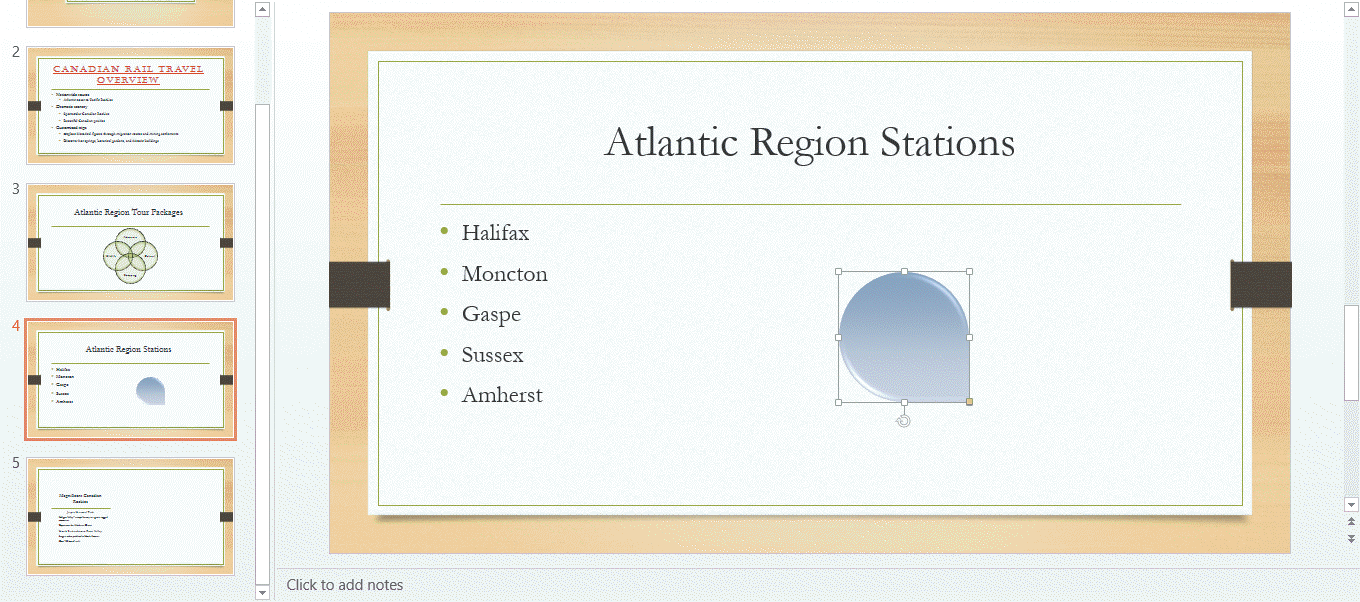 In the accompanying figure above, the small vertical line that is sticking down from the rectangular graphic is the ____.In the accompanying figure above, the yellow circle in the lower-right corner of the rectangular graphic is a(n) ____. (PowerPoint p. 33)POWERPOINT UNIT CThe default 2D chart in the Insert Chart dialog box is the ____ chart. (PowerPoint 56)Which key is pressed to go to the last slide in a slide show? (PowerPoint 79)Entrance and Exit are ____. (PowerPoint 82)When PowerPoint finds a misspelled word or a word that is not in its dictionary, the ____ pane opens. (PowerPoint p.84)EXCEL UNIT AAn electronic ____ is an application you use to perform numeric calculations and to analyze and present numeric data. (Excel p.2)In Excel, the electronic spreadsheet you work in is called a ____. (PowerPoint 2)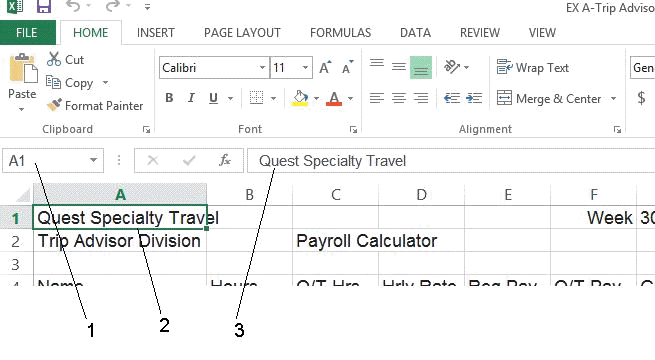 As shown in the accompanying figure above, item ____ points to the Name box. (Excel p.5)As shown in the accompanying figure, item ____ points to the formula bar. (Excel p.5)As shown in the accompanying figure, item ____ points to the cell pointer, which outlines the active cell. (Excel p.5)All Excel formulas begin with the ____. (Excel p.6)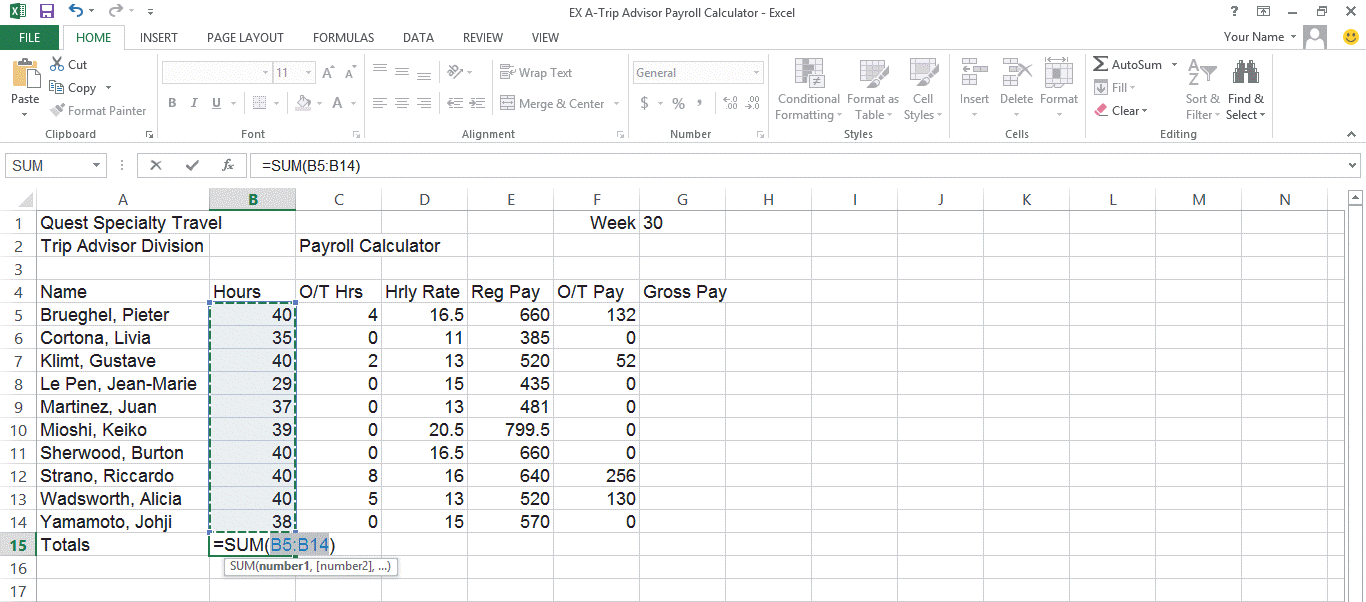 In the accompanying figure, the entry in cell B15 is a ____. (Excel p.8)In the accompanying figure, the entry in cell B5 is a ____. (Excel p.8)ANSWER KEYADACBCCDCACDBBBCADDBBCCABBBDACBCBDa.Perform calculations in a spreadsheet.b.Format text and paragraphs with fonts and colors.c.Copy and move text between documents.d.Add graphics and charts to a document.a.selection pointerc.I-beam pointerb.ScreenTipd.insertion pointa.Ribbonc.title barb.status bard.Quick Access toolbara.ScreenTipsc.spelling and grammar checkingb.AutoCompleted.AutoCorrecta.[Tab]c.[Delete]b.[Backspace]d.[Enter]a.AutoCompletec.AutoCorrectb.Spelling and Grammard.AutoTypea.file extensionc.filenameb.document named.document titlea.Formatting buttonc.Show Marks buttonb.Show Formatting buttond.Show/Hide ¶ buttona.Copyc.Pasteb.Dropd.Inserta.in the Paragraph group on the HOME tabb.in the Symbols group on the DESIGN tabc.in the Symbols group on the INSERT tabd.in the Paragraph group on the LAYOUT taba.[Ctrl][A]c.[Ctrl][S]b.[Ctrl][X]d.[Ctrl][C]a.[Ctrl][C]c.[Ctrl][X]b.[Ctrl][P]d.[Ctrl][V]a.Spelling and Grammarc.Find and Replaceb.AutoCorrectd.AutoCompletea.justifiedc.centeredb.left-alignedd.right-aligneda.left-alignedc.center-alignedb.right-alignedd.justifieda.left-alignedc.center-alignedb.right-alignedd.justifieda.left-alignedc.center-alignedb.right-alignedd.justifieda.photographsc.textb.numerical datad.All of the above.a.Microsoft Wordc.Microsoft Accessb.Microsoft Exceld.All of the above.a.Slide Sorterc.Outlineb.Slide Showd.Notes Pagea.adjustment handlec.Convert to SmartArt Graphic buttonb.rotate handled.resize handlea.sizing handlec.adjustment handleb.resizing handled.rotate handlea.Linec.Clustered Columnb.Bard.Piea.[End]c.[Esc]b.[E]d.[Enter]a.transition settingsc.animation effectsb.animation categoriesd.transitionsa.Glossaryc.Dictionaryb.Spellingd.Grammara.databasec.dataformb.spreadsheetd.projecta.tabletc.numericsheetb.databookd.worksheeta.1c.3b.2d.4a.1c.3b.2d.4a.1c.3b.2d.4a.plus sign (+)c.equal sign (=)b.asterisk (*)d.slash (/)a.labelc.calculationb.formulad.valuea.labelc.graphicb.formulad.value